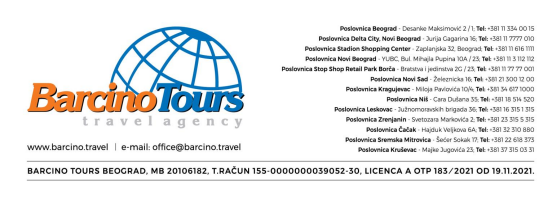 NEI PORI-CENOVNICI NA 10 NOĆENJA-Cenovnik br. 1 od 01.10.2023*Cene označene zvezdicom su cene paket aranžmana (smeštaj, prevoz ali bez teritorijalne doplate za prevoz) po osobi*Legenda: 1/2 Std – Dvokrevetni studio; ½+ 1 Std – Dvokrevetni studio sa pomocnim krevetom ;  1/2 App – Dvokrevetni apartman; 1/2 PStd – Dvokrevetni studio u prizemlju; 1/2 Std PP – Dvokrevetni studio sa pogledom suprotnim od mora; 1/2 App – Dvokrevetni apartman; 1/3 Std – Trokrevetni studio; 1/3 Std PP – Trokrevetni studio sa pogledom suprotnim od mora; 1/3 PStd – Trokrevetni studio u prizemlju; 1/3 App – Trokrevetni apartman; 1/4 App – Četvorokrevetni apartman; 1/4 PApp – Četvorokrevetni apartman u prizemlju vile; 1/4 Std – Četvorokrevetni studio; 1/4 Duplex – Četvorokrevetni apartman sa dve odvojene spavaće sobe i odvojenom kuhinjom; 1/4 Eco Duplex – Četvorokrevetni apartman sa dve odvojene spavaće sobe i odvojenom kuhinjom, naziv economy ima jer jedna od dve spavace sobe nema terasu vec samo otvor za ventilaciju; 1/5 Duplex – Petokrevetni apartman sa dve odvojene spavaće sobe i odvojenom kuhinjom; 1/4 Mezonet – Četvorokrevetni apartman na dva nivoa; 1/5 Mezonet – Petokrevetni apartman na dva nivoa; Popusti – FIRST MINUTE:Za gotovinske uplate, celokupnog iznosa prilikom rezervacije, do 30.oktobra odobravamo popust od 17%Za gotovinske uplate, celokupnog iznosa prilikom rezervacije, do 31.januara odobravamo popust od 15%Za gotovinske uplate, celokupnog iznosa prilikom rezervacije, do 28.februara odobravamo popust od 10%Za gotovinske uplate, celokupnog iznosa prilikom rezervacije, do 30. aprila odobravamo popust od 5%USLOVI I PROGRAM PUTOVANJA:1. dan: Sastanak putnika na mestu polaska. Noćna vožnja sa kraćim usputnim odmorima.2. dan – 11. dan: Nei Pori – dolazak, smeštaj, boravak na bazi izabrane usluge, noćenje.12. dan: Leptokarija – napuštanje objekta u 9h (po lokalnom vremenu), polazak autobusa u dogovoreno vreme. Vožnja sa kraćim usputnim odmorima.13. dan: Dolazak na mesto polaska.Kraj usluga.U cenu aranžmana je uračunato: usluge pratioca grupe, smeštaj (apartman / studio I kategorije) na bazi 10 noćenja,  u smenama sa * uračunat je i prevoz putnika do navedene destinacije ali bez doplate za mesta polaska severno od Niša, usluge predstavnika agencije.  U cenu aranžmana nije uračunato:  autobuski prevoz po cenovniku iz tabele (osim u slučaju smena sa * gde je prevoz uračunat, bez doplate za mesta polaska severno od Niša), međunarodno zdravstveno osiguranje putnika – može uplata da se vrši kod organizatora putovanja po cenovnicima  osiguravajuće kuće, obaveznu doplatu na ime “stay over” taxe od 0,5 eura po danu po sobi, plaćanje se vrši na licu mesta( podlozna je promeni za sezonu 2024)  programom nenavedene usluge, individualni i ostali troškovi putnika. Uslovi plaćanja: 50% prilikom prijavljivanja, ostatak najkasnije 30 dana pre datuma polaska na put. Ukoliko stranke ne izvrše uplatu preostalog iznosa do pune cene  aranžmana u predvidjenom roku, smatra se da su odustali od korišćenja aranžmana i da je rezervacija otkazana.  Čekovima gradjana: 50% akontacija, ostatak u jednakim mesečnim ratama do 10.12.2024. Čekovi mogu biti datumirani samo na datume 01., 05. i 10. u mesecu. Administrativna zabrana: 50% akontacija, ostatak do 10.12.2024. Korisnici Banca Intesa kreditnih kartica aranžmane mogu plaćati i na rate, bez kamate, tako što bi 50% akontacije platili odmah, a ostatak na najviše  šest mesečnih rata, ali najkasnije do 10.12.2024. Sve cene su izražene u eurima, a plaćanje se vrši u dinarskoj protivvrednosti po srednjem kursu NBS na dan uplate.Prevoz se vrši autobusima turisticke klase, visokopodni autobus ili dabldeker veličine (TV, klima, DVD, WC...). Orijentaciono vreme i mesto polaska autobusa, orijentaciona vremena i mesta eventualnih usputnih priključivanja grupi: NOVI SAD 17.30h (ATP Vojvodina); BEOGRAD 19.00h (Parking muzeja “25.MAJ” - Kuća cveća); KOLARI 19.30h (motel Kolari/pumpa Jugopetrol); POŽAREVAC 19.40h (pumpa Lukoil); VELIKA PLANA 20.00h (odmorište Krnjevo); SVILAJNAC, TOPOLA 20.15h (motel Stari Hrast); BATOČINA 20.30h (motel Kapija Šumadije); JAGODINA 21.00h (parking kod megamarketa DIS); ĆUPRIJA 21.05h (motel Ravanica); PARAĆIN 21.15h (restoran Tito, pauza u trajanju ne više od 30 minuta); POJATE 22.00h (restoran Evropa); ALEKSINAC 22.15h (Motel Istanbul); NIŠ 23.00h (parking kod megamarketa DIS); LESKOVAC 00.40h (motel Bavka); PAUZA KOD MOTELA BAVKA 00 – 00.40 (u trajanju od 40 min); VRANJE 01.15h (Motel Vranje). Svi putnici su u obavezi da se na mestu polaska pojave 30 minuta ranije u odnosu na planirana vremena. Orijentaciono vreme i mesto polaska transfera: KRALJEVO 19.00h (parking kod megamarketa DIS); KRAGUJEVAC 20.00h (parking kod megamarketa Lidl); ČAČAK 18.30h (Parking Roda Centra), ZRENJANIN 17.30h (parking kod Nove Pijace). U slučaju dodatnih, organizovanih transfera, moguće je čekanje prevoza do 60ak minuta. Organizator ima pravo da skrene prevozno sredstvo do 20ak km sa glavne maršute radi skupljanja putnika i nema obavezu obaveštavanja putnika o tome. Organizator odredjuje mesta polaska i dolaska, mesta i dužinu trajanja pauze. Tačno vreme dolaska i povratka nije moguće predvideti precizno, jer u mnogome zavise od zadržavanja na graničnim prelazima i carinskih formalnosti (u proseku putovanje može trajati 12-17 časova). Prevoz putnika i njihovog prtljaga u odredištu se vrši do 300 – 500 m od vila. Povratak autobusa za Srbiju je poslednjeg dana boravka, iz NEI PORIJA 21.15h. Predvidjeno zadržavanje u Free shopu u povratku je do 30 min. Mesta predvidjena za izlazak putnika u povratku su na svim navedenim i dozvoljenim izlazištima duž magistralnog i auto puta u Srbiji.Program GRČKA SA KUĆNOG PRAGA obuhvata transfer mini busom od kućne adrese putnika (iz mesta iz tabele) do lokacije gde grupu preuzima autobus i dalji transfer do odabrane vile ili hotela. Raspored sedenja u autobusu je određen redosledom prijave. Ukoliko stranke imaju želju da odaberu sedište, to je moguće uz doplatu od 20 eura po osobi. Takvi zahtevi se podnose i uplaćuju prilikom prijave za aranžman. Prevoz se vrši autobusima turisticke klase, visokopodni autobus ili dabldeker veličine, (TV, klima, DVD, WC...).Vansezona (smene sa zvezdicom):1. Doplata za single sobu (1/1) je puna cena koju plaća druga osoba.2. Uslovi za decu do 10 godina i doplate za pomoćne krevete (popusti važe samo kada već postoje dve puno plative osobe):deca plaćaju 70% od cene aranžmana, imaju svoj krevet i sedište u autobusu.korišćenje dečijeg kreveca je omogućeno uz doplatu od 2 eura dnevno.osoba u pomoćnom ležaju plaća 70% od cene aranžmana, ima pomoćni krevet i sedište u autobusu.3. Uslovi za neiskorišćene krevete u smeštajnim jedinicama:Kreveti koji se ne koriste, a nalaze se u sobi se naplaćuju 70% od cene aranžmanaNAPOMENA: U studije ili apartmane se ulazi prvog dana boravka od 15:30h (po lokalnom vremenu), a studiji i apartmani se napuštaju poslednjeg dana boravka do 09:00h (po lokalnom vremenu). Putnici ulaze u očišćenu i spremljenu smeštajnu jedinicu, ali su u obavezi da tokom svog boravka sami vode računa o higijeni iste. U svim apartmanima i studijima postoji osnovni kuhinjski pribor i oprema, ali ne i peškiri, toalet papir i sredstva za higijenu. Biranje spratnosti, pogleda ili broja sobe nije moguće, osim kada u programu nije drugačije navedeno.U slučaju nedovoljnog broja prijavljenih putnika agencija zadržava pravo da pojedine polaske otkaže ili organizuje u saradnji sa drugom agencijom. Minimalni broj putnika za organizaciju aranžmana je 30. U slučaju otkaza, minimalni rok je 20 dana pre početka aranžmana.Organizator zadržava pravo da putem LAST MINUTE ponude proda svoje slobodne kapacitete po cenama koje su drugačije od onih u cenovniku. Stranke koje su uplatile aranžman po cenama objavljenim u ovom cenovniku nemaju pravo da potražuju nadoknadu na ime razlike u ceni.Organizator ovog putovanja je T. A. Barcino Tours, Beograd. Licenca A OTP 183/2021 od 19.11.2021. Web sajt www.barcino.travel, Katalog „Leto 2024.“ kao i Opšti Uslovi Putovanja Barcino Tours-a su sastavni deo ovog cenovnika.VilaTip24.05.-03.06.03.06.-13.06.08.06.-18.06.13.06.-23.06.18.06.-28.06.23.06.-03.07.28.06.-08.07.03.07.-13.07.08.07.-18.07.13.07.-23.07.18.07.-28.07.23.07.-02.08.28.07.-07.08.02.08.-12.08.07.08.-17.08.12.08.-22.08.17.08.-27.08.22.08.-01.09.27.08.-06.09.01.09.-11.09.06.09.-16.09.11.09.-21.09.21.09.-01.10.MysteryApartmentsTV, ACNei Pori1/2+1 Std100*145*170*200*215*405430455490525575545485425215*195*170*110*MysteryApartmentsTV, ACNei Pori1/3 Std90*115*135*155*170*460485510545580635615555475165*155*140*95*MysteryApartmentsTV, ACNei Pori1/4 Mez85*110*130*150*160*535580625680735795785725605155*145*135*85*MysteryApartmentsTV, ACNei PoriUpotreba klimeUračunataUračunataUračunataUračunataUračunataUračunataUračunataUračunataUračunataUračunataUračunataUračunataUračunataUračunataUračunataUračunataUračunataUračunataVilaAronisTV, ACNei Pori1/2 Std PP85*125*145*165*200*415440460485505545520460380170*145*120*85*VilaAronisTV, ACNei Pori1/2 Std95*135*155*175*210*435460480505525565540480400180*155*130*95*VilaAronisTV, ACNei Pori1/3 Std85*115*135*150*165*445470490515535575550490410150*135*115*85*VilaAronisTV, ACNei Pori1/4 Std80*110*125*135*145*490515535560585625600540490140*125*110*75*VilaAronisTV, ACNei PoriUpotreba klimeUračunataUračunataUračunataUračunataUračunataUračunataUračunataUračunataUračunataUračunataUračunataUračunataUračunataUračunataUračunataUračunataUračunataUračunataVilaAnnaTV, ACNei Pori1/2 PStd95*135*160*190*220*435455470510555605570505430210*165*125*90*VilaAnnaTV, ACNei Pori1/3 PStd90*125*145*160*170*445465480520565615580515440190*155*120*85*VilaAnnaTV, ACNei Pori1/4 PApp85*115*130*145*155*515560610665720775730645580170*135*105*80*VilaAnnaTV, ACNei Pori1/2 Std105*145*170*200*230*455475490530575625590525450220*175*135*100*VilaAnnaTV, ACNei Pori1/3 Std100*135*155*170*180*465485500540585635605535460200*165*130*95*VilaAnnaTV, ACNei Pori1/4 App90*120*140*155*165*555595635690745805760670600180*145*115*90*VilaAnnaTV, ACNei PoriUpotreba klime5 € dnevno5 € dnevno5 € dnevno5 € dnevno5 € dnevno5 € dnevno5 € dnevno5 € dnevno5 € dnevno5 € dnevno5 € dnevno5 € dnevno5 € dnevno5 € dnevno5 € dnevno5 € dnevno5 € dnevno5 € dnevnoVila
NikiforosTV, ACNei Pori1/2 Std95*135*160*190*210*405430455490530585550480420210*165*125*90*Vila
NikiforosTV, ACNei Pori1/3 Std90*125*145*160*170*445465480520565615580515500190*155*120*85*Vila
NikiforosTV, ACNei Pori1/2 App100*140*170*200*220*415440470510550610570495440225*180*135*95*Vila
NikiforosTV, ACNei Pori1/3 App95*130*150*165*175*465485505545585640610545535205*165*130*90*Vila
NikiforosTV, ACNei Pori1/4 Mez85*115*130*145*155*515560610665720775730645600170*135*105*80*Vila
NikiforosTV, ACNei Pori1/5 Mez80*115*130*140*145*545585625680735795755670660160*130*100*75*Vila
NikiforosTV, ACNei Pori1/4 Duplex85*115*130*150*155*545585625680735795755670625175*140*110*85*Vila
NikiforosTV, ACNei Pori1/5 Duplex80*115*130*145*150*565610660720780835780685680165*135*105*80*Vila
NikiforosTV, ACNei PoriUpotreba klimeUračunataUračunataUračunataUračunataUračunataUračunataUračunataUračunataUračunataUračunataUračunataUračunataUračunataUračunataUračunataUračunataUračunataUračunataCENA AUTOBUSKOG PREVOZACENA AUTOBUSKOG PREVOZACENA AUTOBUSKOG PREVOZACENA AUTOBUSKOG PREVOZACENA AUTOBUSKOG PREVOZACENA AUTOBUSKOG PREVOZACENA AUTOBUSKOG PREVOZAOdrasliOdrasliDeca do 10 god.*imaju sedište*Deca do 10 god.*imaju sedište*Cena karte u jednom pravcuDoplata za prevoz u smenama sa *Novi Sad90 eura90 eura80 eura80 eura70 eura25 euraBeograd80 eura80 eura70 eura70 eura60 eura20 euraJagodina, Ćuprija, Paraćin, Pojate80 eura80 eura70 eura70 eura60 eura20 euraNiš, Leskovac70 eura70 eura60 eura60 eura50 eura/Cene transfera i autobuskog prevoza po programu: GRČKA SA KUĆNOG PRAGACene transfera i autobuskog prevoza po programu: GRČKA SA KUĆNOG PRAGACene transfera i autobuskog prevoza po programu: GRČKA SA KUĆNOG PRAGACene transfera i autobuskog prevoza po programu: GRČKA SA KUĆNOG PRAGACene transfera i autobuskog prevoza po programu: GRČKA SA KUĆNOG PRAGACene transfera i autobuskog prevoza po programu: GRČKA SA KUĆNOG PRAGACene transfera i autobuskog prevoza po programu: GRČKA SA KUĆNOG PRAGAKragujevac, Kruševac85 eura85 eura75 eura75 eura65 eura25 euraŠabac, Loznica, Valjevo, Subotica, Sombor, Apatin, Vršac, Užice, Čačak, Kraljevo, Vrnjačka Banja, Zrenjanin, Kikinda, Negotin, Bor, Zaječar100 eura100 eura90 eura90 eura80 eura40 euraPolazak grupe je dan ranije u odnosu na datum početka smene, iz tabele. U smenama sa *, u slučaju sopstvenog prevoza cena se umanjuje za 20 eura.Polazak grupe je dan ranije u odnosu na datum početka smene, iz tabele. U smenama sa *, u slučaju sopstvenog prevoza cena se umanjuje za 20 eura.Polazak grupe je dan ranije u odnosu na datum početka smene, iz tabele. U smenama sa *, u slučaju sopstvenog prevoza cena se umanjuje za 20 eura.Polazak grupe je dan ranije u odnosu na datum početka smene, iz tabele. U smenama sa *, u slučaju sopstvenog prevoza cena se umanjuje za 20 eura.Polazak grupe je dan ranije u odnosu na datum početka smene, iz tabele. U smenama sa *, u slučaju sopstvenog prevoza cena se umanjuje za 20 eura.Polazak grupe je dan ranije u odnosu na datum početka smene, iz tabele. U smenama sa *, u slučaju sopstvenog prevoza cena se umanjuje za 20 eura.Polazak grupe je dan ranije u odnosu na datum početka smene, iz tabele. U smenama sa *, u slučaju sopstvenog prevoza cena se umanjuje za 20 eura.